PARKING PERMIT APPLICATION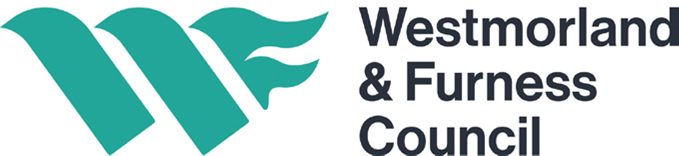       PLEASE READ THE GUIDANCE NOTES, TERMS AND CONDITIONS BEFORE COMPLETING THIS FORMPlease complete all sections of this form IN BLOCK CAPITALS, in black ink and ensure that allthe correct documentation is enclosed before the application is submitted (See guidance overleaf)      N.B. Incorrect or incomplete applications will NOT be processed and your application will be returned       and the issue of your permit may be delayed. Details of Applicant (all criteria below is mandatory, Inc. Telephone & Email)      Forename						 Surname      Address      Post Code	      Contact telephone number(s)	      Email      Vehicle Details      Registration						 Make / Model      Registration						 Make / Model       Which type of permit do you want? * (See Permit Guidance overleaf or via the Council’s website)  Residents: You can apply for vehicle permit(s) as detailed and an annual supply of 60 days’ worth  of visitor permits.      Before submitting your application, please check that you have enclosed the following:The completed application form       • Proof of address I.E Council Tax, Utility Bill        • Proof of vehicle ownership / details (V5 Registration Document OR insurance Schedule) DECLARATION      I certify that I live at the declared address and that the details given are true.  I also certify that I have read and       agree to be bound by the terms and conditions (as stated overleaf). I accept and understand that any permit maybe      revoked and invalidated if I have misrepresented the facts or provided false information.      Signed…………………………………………………………..Date …………………………To enable us to send permits you need to provide one or more of the following:-*A completed application form (All cases)*Proof of Residency – e.g. A current Council Tax, Utility Bill, Tenancy Agreement. This information should clearly indicate your name and address of the property which you are applying for. (Residents Vehicle &     Visitor Permits). *For each vehicle proof that vehicle is registered to the property. - I.e. The full computerised V5      document (Log Book) or Vehicle insurance documents (Resident Vehicle Permits)     V5 or Insurance documents must show vehicle details, your name and property address being applied for. Commercial vehicles & vehicles exceeding 72” (1830mm) in height do not qualify for permitsWhere possible we would ask you not to send original documents, please send copies only. If you are sending original documents, please stipulate that you would like them to be returned. All permit documentation is   securely disposed of, once your application has been processed.Please send your application by post or email and once the required documentation is received we will issue permits to you accordingly. Information can either be emailed to parking.eden@westmorlandfurness.gov.uk or copies posted toParking Services, Westmorland and Furness Council, PO Box 304, Kendal, LA9 9GY. For details of our privacy policy please visit www.westmorlandandfurness.gov.uk/parkingTERMS & CONDITIONS1.  The applicant must reside at the property described on the application form.2.  The property must be within an area subject to limited waiting restrictions where a residential exemption applies            and is signed as such. A permit will be issued according to the parking zone you live in.3.  Your resident parking permit only entitles you to park in the zone for which the permit is issued.          The Council cannot guarantee a parking space will always be available to you.4.  You need a separate permit for each vehicle. The permit is only valid for the registration number on the permit.     The vehicle displaying the Permit must not exceed 5.00 metres in length or 72 inches (1830mm) in height.5.  You must ensure that your permit is valid and clearly displayed in your front windscreen at all times. 6.  Permits are not transferrable when you move out of the property or changing a vehicle. In the event of a change      of vehicle or address all permits must be returned to Westmorland and Furness Council when changing address or vehicle. 7.  Permits must not be altered, overwritten or defaced in any way and cannot be electronically copied or reproduced.      Permits are only valid if they are issued by Westmorland and Furness Council.8.  It is your responsibility to apply for new permit within one month prior to the expiry date. Reminders will not be     issued. All permits are valid from one year from the date of issue. 9.  It is your responsibility to ensure that your vehicle is always legally parked. You must not park on yellow lines or      in parking bays reserved for specific users. This will result in enforcement action being taken.10.  Failure to comply with the terms and conditions of use will result in the cancellation of the permit(s).11. Permits will be revoked if the user is abusive to any authorised officers.   Penrith Area - Resident's permit(Entitled to max. 2 per property)Appleby Area – Resident’s permit(Entitled to max. 1 per property)Visitor’s Permits